.No tag no restart!Intro: 16 countsSection 1: FWD WALK 3 STEPS, KICK, WALK BACK 3 STEPS, RF STEP TOGETHERSection 2: WEAVE TO R, RF POINT TO R, WEAVE TO L, LF POINT TO LEFTSection 3: CROSS SHUFFLE (OR JIVE) TO R, ¼ L TURN, BACK SHUFFLE, COASTER STEP, WALK WALKSection 4: 1/4 LEFT PADDLE TWICE, JAZZ BOXEnjoy and Dance safe!Contact: suanyeoh@hotmail.comThat's What You Do To Me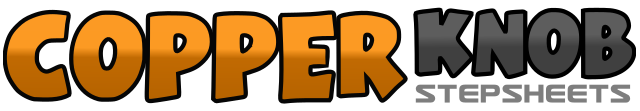 .......Count:32Wall:4Level:Beginner.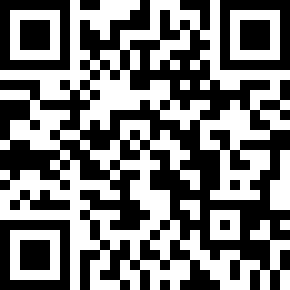 Choreographer:Molly Yeoh (MY) - February 2022Molly Yeoh (MY) - February 2022Molly Yeoh (MY) - February 2022Molly Yeoh (MY) - February 2022Molly Yeoh (MY) - February 2022.Music:That's What You Do to Me - Johnny TillotsonThat's What You Do to Me - Johnny TillotsonThat's What You Do to Me - Johnny TillotsonThat's What You Do to Me - Johnny TillotsonThat's What You Do to Me - Johnny Tillotson........1 2 3 4Walk fwd on RF, on LF, step fwd RF, LF kick fwd5 6 7 8Walk back on LF, RF, LF, RF step beside LF (Weight on RF)1 2 3 4LF cross over RF, RF step to R, LF step behind RF, RF point to R5 6 7 8RF cross over LF, LF step to L, RF step behind LF, LF point to L1&2 3&4LF cross over RF, RF step to R, LF cross over RF, ¼ L turn, RF step back, LF step beside RF, RF step back5&6 7 8LF step back, RF step beside LF, LF step fwd, walk RF fwd, walk LF fwd1 2 3 4RF step fwd, ¼ L turn, recover on LF, RF step fwd, ¼ L turn, recover on LF5 6 7 8Cross RF over LF, ¼ R turn, step LF back, RF step to R, step LF fwd